                                                                                                               проект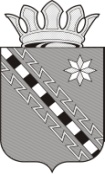 Российская ФедерацияНовгородская областьДУМА МАЛОВИШЕРСКОГО МУНИЦИПАЛЬНОГО РАЙОНА                                               Решение_________№_______Малая ВишераОб утверждении изменений в Положение о комитете культуры Администрации Маловишерского муниципального района Принято Думой Маловишерского муниципального района                 февраля   2022 годаДума Маловишерского муниципального районаРешила: 1. Утвердить прилагаемые  изменения в Положение о комитете культуры Администрации Маловишерского муниципального района, утвержденное решением Думы Маловишерского муниципального района от 26 ноября 2020 года № 424.2. Наделить председателя комитета культуры Администрации Маловишерского муниципального района Рыбкину Ирину Александровну полномочиями выступить заявителем при  государственной регистрации изменений в Положение о комитете культуры Администрации Маловишерского муниципального района.3. Опубликовать решение в бюллетене «Возрождение».Председатель Думымуниципального района 						Г.Г. ЖуковаГлава муниципального района 					Н.А. Маслов04 февраля 2022 годаМалая Вишера Исп.: Рыбкина И.А, председатель комитетаИзменения в  Положение о комитете культуры Администрации Маловишерского муниципального района1.1. Заменить в наименовании слова «Администрации Маловишерского муниципального района» на слова «Администрации Маловишерского муниципального района Новгородской области»;1.2. В Положении о комитете культуры Администрации Маловишерского муниципального района, утвержденном решением:1.2.1. Заменить в пунктах 1.1., 1.2., 5.6. и 6.7. слова «Администрация Маловишерского муниципального района» на слова «Администрация Маловишерского муниципального района Новгородской области» в соответствующем падеже;1.2.2. Заменить в пункте 1.3 слова «Уставом Маловишерского муниципального района» на слова «Уставом Маловишерского муниципального района Новгородской области»;1.2.3. Заменить в пунктах 2.1., 3.14, 3.16. и 4.2.7 слова «муниципального района» на слова «муниципального района Новгородской области»;1.2.4.  Изложить пункт 3.18. в редакции:«3.18. Оформляет в установленном порядке документы на награждение работников сферы культуры государственными и ведомственными наградами, наградами Правительства Новгородской области, муниципального района Новгородской области, департамента культуры и туризма Новгородской области и комитета культуры Администрации муниципального района Новгородской области.»;1.2.5. Заменить в пунктах 3.21 и 6.1. слова «Главой Маловишерского муниципального района» на слова «Главой Маловишерского муниципального района Новгородской области»;1.2.6. Заменить в пунктах 4.1.5 и 6.6. слова «бюджета Маловишерского муниципального района» на слова «бюджета Маловишерского муниципального района Новгородской области»;1.2.7. Изложить пункт 5.7. в редакции:«5.7. Вносить Главе Маловишерского муниципального района Новгородской области и заместителю Главы Администрации муниципального района Новгородской области, координирующему деятельность комитета, предложения по совершенствованию работы комитета.». ___________________________Утвержденорешением Думы Маловишерскогомуниципального районаот _______ №